
Изменен порядок платы за предоставление сведений из ЕГРН через МФЦ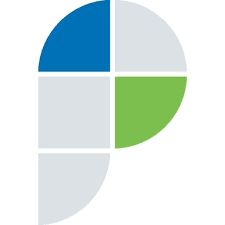 С 17 августа 2020 года вступил в силу приказ Росреестра от 13.05.2020 №П/0145 «Об установлении размеров платы за предоставление сведений, содержащихся в Едином государственном реестре недвижимости, и иной информации», в соответствии с которым установлен новый порядок платы за предоставлением сведений, содержащихся в Едином государственном реестре недвижимости (далее – ЕГРН).Теперь плата за предоставление сведений из ЕГРН будет производиться по двум платежным документам. То есть, при получении данной услуги заявителям предложат оплатить сразу две квитанции. В одной из них будет указан расчетный счет Управления Росреестра по Астраханской области, в другой –  АУ АО «МФЦ». При этом заявители не понесут дополнительной финансовой нагрузки – размер платы за предоставление сведений из ЕГРН останется прежним.Оплатить услугу по предоставлению информации можно будет привычным способом во всех МФЦ или отделениях банков.Выдача выписки из ЕГРН в МФЦ производится при подтверждении заявителем факта внесении полной оплаты (2 квитанции). Управление Росреестра по Астраханской области информирует